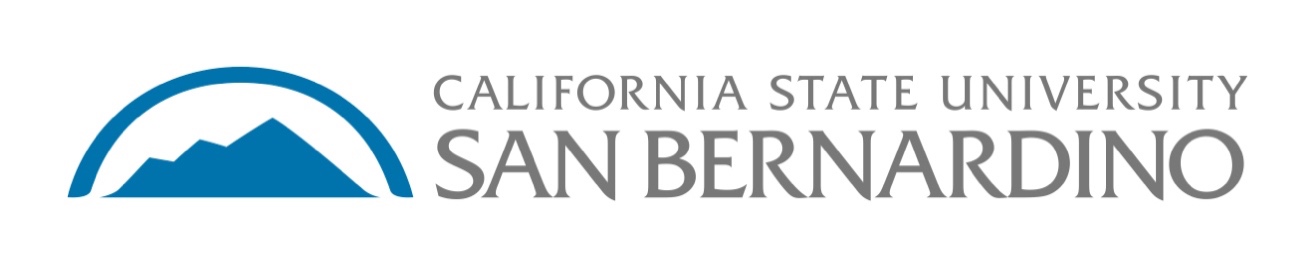 STAFF COUNCILREGULAR MEETING Wednesday, February 26, 2020 | 2:00pmCollege of Education – 336 | California State University, San BernardinoZOOM Link: https://csusb.zoom.us/j/801765961CALL TO ORDERROLL CALL APPROVAL OF MINUTESAPPROVAL OF THE AGENDA PUBLIC COMMENT Public comment is designated as a time for the public to address the Staff Council during a scheduled meeting on items of business or issues/concerns.REPORTSAlfredo Barcenas, Chair Stacy Brooks, Vice Chair Felipe Jimenez, TreasurerRob Garcia, Secretary Committee Chairs (Bylaws, Events, Development Committees)Staff Council Members PRESENTATIONSSTAFF RECOGNITIONOLD BUSINESSACTION ITEM: APPROVAL OF THE STAFF EMERGENCY FUND APPLICATIONStaff Council will review the Staff Emergency Fund application and consider it for approval.ACTION ITEM: APPROVAL OF FUNDS TO BE USED FOR STAFF COUNCIL & DONUTS EVENTStaff Council will review an events proposal by the Events Committee to host a Winter 2020 event.. NEW BUSINESSACTION ITEM: ESTABLISHMNET OF STAFF COUNCIL ELECTIONS COMMITTEE FOR SPRING 2020Staff Council will consider establishing an Elections Committee and appoint staff members to serve for the Spring 2020 cycle. DISCUSSION ITEM: COYOTE CARES DAY Staff Council will discuss its involvement with Coyote Cares Day and have the opportunity to sign up as a team.  ANNOUNCEMENTSADJOURNMENT